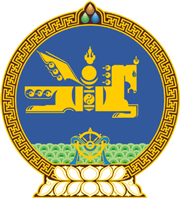 МОНГОЛ УЛСЫН ХУУЛЬ2019 оны 03 сарын 22 өдөр                                                                  Төрийн ордон, Улаанбаатар хотМОНГОЛ УЛСЫН ХӨГЖЛИЙН БАНКНЫ ТУХАЙ ХУУЛЬД НЭМЭЛТ ОРУУЛАХ ТУХАЙ1 дүгээр зүйл.Монгол Улсын Хөгжлийн банкны тухай хуулийн 30 дугаар зүйлд доор дурдсан агуулгатай 30.3 дахь хэсэг нэмсүгэй:“30.3.Татварын алба хуульд заасан чиг үүргээ хэрэгжүүлэхтэй холбогдуулан шаардсан мэдээллийг гаргаж өгнө.”2 дугаар зүйл.Энэ хуулийг Татварын ерөнхий хууль /Шинэчилсэн найруулга/ хүчин төгөлдөр болсон өдрөөс эхлэн дагаж мөрдөнө.		МОНГОЛ УЛСЫН 		ИХ ХУРЛЫН ДАРГА			     Г.ЗАНДАНШАТАР